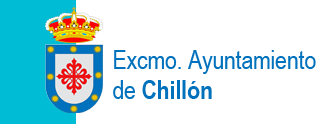 FICHA DE INSCRIPCIÓN PARA EL CURSO 2021/22*DATOS DEL ALUMNONombre y apellidos:Fecha de Nacimiento:   Dirección:                                                           Empadronado en el municipio: 	SI    	         NO	      DATOS FAMILIARES             Nombre y apellidos del PADRE: 				                        Nombre y apellidos de la MADRE: 						Dirección: Teléfonos de contacto:Empadronados en el municipio:    SI	              NO	        SOLO MADRE/PADRE  Los abajos firmantes, como padres y/o tutores del alumno/a solicita la inscripción a la Escuela Infantil “El barco” situada en la C/Rosario Márquez, s/n de Chillón (C. Real).Chillón,                     de                                       de 2021